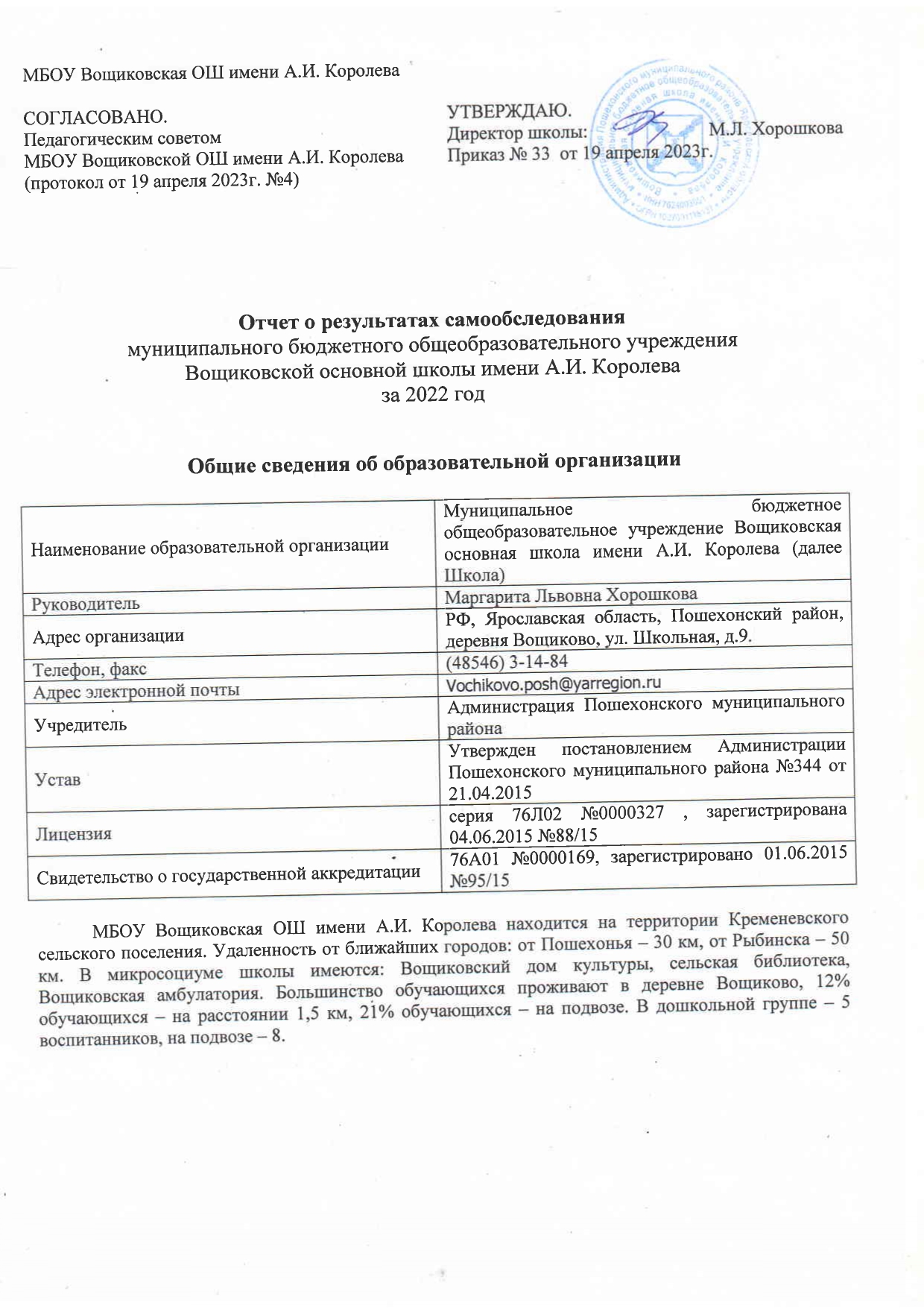 Аналитическая частьОценка системы управления организациейУправление школой осуществляется на принципах единоначалия и самоуправления.Органы управления, действующие в школе:Ссылка на сайт школы: https://voschk-psh.edu.yar.ru/svedeniya_ob_obrazovatelnoy_organizatsii/struktura_i_organi_upravleniya_obrazo_59.htmlОбучающиеся, состоящие на разных видах учета (в процентах):На внутришкольном контроле обучающихся нет. На конец 2022 года неуспевающих нет.Психолого-педагогический консилиум также осуществляет деятельность  по созданию оптимальных условий обучения, развития, социализации и адаптации обучающихся, в том числе для обучающихся с ОВЗ, количество которых за два года не изменилось.Оценка деятельности: по итогам 2022 года система управления школой оценивается как эффективная, позволяющая учесть мнение работников и всех участников образовательных отношений. В следующем году изменение системы управления не планируется.II. Образовательная деятельностьОбразовательная деятельность в школе организуется в соответствии с Федеральным законом от 29.12.2012 № 273-ФЗ «Об образовании в Российской Федерации», ФГОС дошкольного, начального общего и основного общего образования, основными образовательными программами по уровням, включая учебные планы, годовые календарные графики, расписанием занятий.С 01.01.2021 года школа функционирует в соответствии с требованиями СП 2.4.3648-20 «Санитарно-эпидемиологические требования к организациям воспитания и обучения, отдыха и оздоровления детей и молодежи», а с 01.03.2021 — дополнительно с требованиями СанПиН 1.2.3685-21 «Гигиенические нормативы и требования к обеспечению безопасности и (или) безвредности для человека факторов среды обитания». Школа реализует следующие программы:На ступени дошкольного образования:Основную образовательную программу дошкольного образования;На ступени начального общего образования:Основную образовательную программу начального общего образования;Адаптированную основную образовательную программу начального общего образования для детей с задержкой психического развития (вариант 7.1);Адаптированную основную образовательную программу начального общего образования для детей с задержкой психического развития (вариант 7.2).На ступени основного общего образования:Основная образовательная программа основного общего образованияАдаптированная основная образовательная программа основного общего образования для детей с задержкой психического развития (вариант 7.1)С 01.09.2022 организовано обучение в 1-м и 5-м классах по ООП, разработанным по обновленным ФГОС НОО и ООО. Анализ текущих достижений показал, что обучающиеся не почувствовали переход. Результаты 2022 года сопоставимы с результатами прошлого и позапрошлого годов. Учителя отмечают, что им стало проще оформлять тематическое планирование в рабочих программах по учебным предметам, так как планируемые результаты по ФГОС стали конкретнее и с ними удобнее работать.В 2022 году в рамках федерального проекта «Современная школа» национального проекта «Образование» на базе МБОУ Вощиковской ОШ имени А.И. Королева создан центр образования естественнонаучной и технологической направленностей «Точка роста».  Он призван обеспечить повышение охвата обучающихся программами основного общего и дополнительного образования естественнонаучной и технологической направленностей с использованием современного оборудования.Центр «Точка роста» является частью образовательной среды общеобразовательной организации, на базе которой осуществляется:преподавание учебных предметов из предметных областей «Естественнонаучные предметы», «Естественные науки», «Обществознание и естествознание», «Математика и информатика», «Технология»;внеурочная деятельность для поддержки изучения предметов естественнонаучной и технологической направленностей;дополнительное образование детей по программам естественнонаучной и технической направленностей;проведение внеклассных мероприятий для обучающихся.Для осуществления методической работы в школе в 2021 году созданы два Профессиональных обучающих сообщества (ПОС), обеспечено включение педагогов в деятельность муниципальных педагогической и методической лабораторий.  Работа ПОС осуществлялась под руководством методической службы МБУ ДО Центр Эдельвейс. В 2022 году ПОС продолжили свою работу, но из-за сокращения количества учителей были объединены в одно. В результате работы в ПОС педагоги повысили свои профессиональные качества, получили опыт работы в команде, что способствовало повышению качества подготовки уроков.Педагогами была освоена технология Lesson study, которая помогает создать оптимальные условия для формирования ключевых компетенций у школьников средствами современного урока в условиях ФГОС. Чаще стали применять групповую форму работы при проведении уроков и внеклассных мероприятий. Отработаны приемы работы с текстом на всех уроках в начальной и основной школе. Разработаны учебные программы «Читательская грамотность» в 1 классе, «Математическая грамотность» в 5 классе, а также программа внеурочной деятельности для 1 – 4, 5 – 9 классов «Функциональная грамотность». Педагогами школы используется центр «Точка роста» как ресурс для повышения качества обучения по предметам естественнонаучной и технологической направленности. В результате улучшилась учебная мотивация обучающихся. Группа учеников школы участвовала в районном конкурсе занятий по робототехнике, заняла 2-е место. В целях усиления защиты прав ребенка, прав обучающихся в образовательном учреждении в школе работает уполномоченный по правам ребенка. Для осуществления деятельности по профилактике безнадзорности и правонарушений несовершеннолетних работает психолого-педагогический консилиум. Школа ведет работу по формированию здорового образа жизни и реализации технологий сбережения здоровья с применением кинезиологических упражнений в начале занятий. Учителя проводят совместно с обучающимися физкультминутки, гимнастику для глаз, обеспечивается контроль за осанкой, в том числе во время письма, рисования и использования электронных средств обучения.Формой организации учебной деятельности является урок. Формами организации внеурочной деятельности являются: экскурсии, факультативы, кружки,  студии, акции, проекты, линейки, праздники, беседы, классные часы, игры, квесты. Форма получения образования – очная.Рабочие программы учебных предметов, курсов, по всем предметам учебного плана соответствуют требованиям ФГОС.Разработаны индивидуальные учебные планы для обучающихся с ОВЗ: 4 класса (ЗПР), 5 класса  (ЗПР), 7 класса (ЗПР) и 9 класса (ЗПР).На ступени начального общего образования 2 и 4 классы объединены в класс - комплект, наполнение которого соответствует требованиям СанПиН. Обучение в разновозрастной группе осуществляется в соответствии со следующей структурой: урок состоит из четко выраженных этапов (работа учащихся под руководством учителя и их самостоятельная работа). Практикуется объединение классов для совместной деятельности.Продолжительность учебного года составляет для 1 класса – 33 учебные недели, 2 - 9 классов – 34 учебные недели. Продолжительность каникул в течение учебного года составляет не менее 30 календарных дней, летом – не менее 8 недель. Для обучающихся в 1 классе в феврале устанавливаются дополнительные недельные каникулы. Сроки и продолжительность каникул в каждом учебном году определяются годовыми календарными учебными графиками.В школе реализуется Рабочая программа воспитания на ступенях дошкольного, начального и основного общего образования. Для реализации Программы разработаны планы мероприятий, которые реализованы в полном объеме. В практику работы введено обсуждение  всем коллективом форм проведения общешкольных мероприятий, подключая к этому и детей старших классов. В рамках воспитательной работы школа:1) реализует воспитательные возможности педагогов, поддерживает традиции коллективного планирования, организации, проведения и анализа воспитательных мероприятий;2) реализует потенциал классного руководства в воспитании школьников, поддерживает активное участие классных сообществ в жизни школы;3) вовлекает школьников в кружки, клубы, студии и иные объединения, работающие по школьным программам внеурочной деятельности, реализовывает их воспитательные возможности;4) использует в воспитании детей возможности школьного урока, поддерживает использование на уроках интерактивных форм занятий с учащимися;5) поддерживает ученическое самоуправление — как на уровне школы, так и на уровне классных сообществ;6) поддерживает деятельность функционирующих на базе школы детских общественных объединений и организаций — например, школьного спортивного клуба «Энергия», волонтерского отряда «Сделаем!».7) организует для школьников экскурсии, походы и реализует их воспитательный потенциал;8) организует профориентационную работу со школьниками;9) развивает предметно-эстетическую среду школы и реализует ее воспитательные возможности;10) организует работу с семьями школьников, их родителями или законными представителями, направленную на совместное решение проблем личностного развития детей.Образовательная деятельность в дошкольной разновозрастной группе ведётся на основании утверждённой основной образовательной программы дошкольного образования. Образовательная программа  разработана на основе федерального государственного образовательного стандарта дошкольного образования (Приказ Министерства образования и науки РФ от 17 октября 2013 г. №1155), с учётом Примерной  основной образовательной программы дошкольного образования, одобренной решением Федерального учебно-методического объединения по общему образованию (Протокол от 31.08.2015 года №1) и методических материалов программы «От рождения до школы» под редакцией Н.Е. Вераксы, Т.С. Комаровой, М.А. Васильевой. – М.: МОЗАИКА-СИНТЕЗ, 2014. Парциальные программы: «Программа художественного воспитания, обучения и развития детей 2-7 лет»  «Цветные ладошки» И.А.Лыковой, программа по конструированию «Умные пальчики» И.А. Лыковой,   «Программа дошкольного курса развития речи обучению грамоте»  3 и 4 части авторы - Р.Н.Бунеев, Е.В. Бунеева, Т.Р. Кислова,   программа по патриотическому воспитанию «Приобщение детей к истокам русской народной культуры»  О.А. Князевой,  М.Д. Маханевой,  Реализуется программа по дополнительному образованию «Маленький гений», разработанная педагогами  МБУ ДО Центр Эдельвейс г. Пошехонье. Исходя из задач, поставленных  при предыдущем обследовании учреждения, педагог дошкольной группы  была участником  РМО, работа которых направлена на повышение качества  образования в ДОУ. С ноября 2021 года педагог дошкольной группы принимала участие в практических занятиях коучинг – сессии на тему «Ментальные карты», организованной МБДОУ «Улыбка»; по итогам коучинг – сессии педагогом была разработана и проведена НОД с использованием ментальной  карты.   С сентября 2022 года  педагог участвовала в методической работе Ресурсного Центра, организованной специалистами МБДОУ № 2 «Рябинка» по теме «Функциональная грамотность  дошкольников». В процессе работы РМО  педагоги МБДОУ № 2 «Рябинка»  транслировали  практический опыт по вопросам формирования основ функциональной грамотности. В течение учебного года педагог дошкольной группы осуществляла изучение и применение  приёмов, методов и технологий по формированию основ функциональной  грамотности обучающихся в образовательной деятельности. Особенности контингента обучающихся и дошкольников на 30.12.2022 года:Контингент обучающихся и дошкольников за 2 года:Контингент обучающихся с ОВЗ за 2 года:Оценка образовательной деятельности: Образовательная деятельность в школе осуществляется в режиме стабильного функционирования. Прослеживается уменьшение контингента обучающихся на 15 %, значительное уменьшение контингента дошкольников на 54%. Количество обучающихся с ОВЗ в начальной школе уменьшилось и возросло в основной школе в связи с переходом обучающихся из 4 класса в 5-й, но по школе осталось стабильным. III. Содержание и качество подготовки обучающихсяПроцент освоения обучающимися ФГОС за 2 годаПроцент обучающихся, успевающих на «4» и «5»  и успевающих на «отлично» за 2 годаСравнение относительных средних баллов ГИА 2022 по русскому языку и математике с относительными средними баллами по МР и регионуРезультаты итогового собеседования по русскому языкуСравнение качества ВПР за 2 года (в процентах)Не справились с ВПР в 2022 году (в процентах)Сравнение средних процентов количества обучающихся, не справившихся с ВПР по предметам основной школы за 2 годаСравнение средних процентов несоответствия отметок по предметам за 2 годаСравнение относительного среднего балла по предметам (ОУ, МР, Регион)Победители и призеры Всероссийской олимпиады школьников (в процентах к общему количеству обучающихся за 2 года)Результаты педагогической диагностики по изучению освоения программного содержания воспитанниками подготовительной к школе подгруппы (2021 г.) и старшей группы (2022 г.) (средний балл). На конец 2022 года  дошкольную группу посещали  только дети старшей группы. Оценка содержания и качества подготовки обучающихся: Все обучающиеся школы выполнили ФГОС. Этому способствовала целенаправленная работа педагогического коллектива с обучающимися, имеющими низкий уровень мотивации. Процент обучающихся, окончивших учебный год на «4» и «5», остался на прежнем уровне. На 1 процент снизилось количество отличников.  По результатам ГИА относительный средний балл по математике выше относительного среднего балла по району и области, по русскому языку ниже.Повышение качества ВПР или стабильность результатов наблюдается по всем предметам во всех классах с 4-го по 8-й, кроме 5-го класса по математике, где результат понизился на  77%. И только по русскому языку 17 процентов (1 из 6) обучающихся 8-го класса не справились с ВПР. В среднем за 2 года наметилась тенденция соответствия отметок за ВПР отметкам по текущей успеваемости по более половины предметам. Сравнение относительных средних баллов по школе, муниципальному району и региону показало результаты выше по русскому языку в 4,5,8 классах, математике в 4-7 классах, окружающему миру в 4 классе, биологии и истории в 5 и 7 классах, английского языка в 7 классе, географии в 6 и 8 классах.По итогам ВсОШ наблюдается снижение количества участников, в том числе победителей и призеров. IV.Востребованность выпускников школыТрудоустройство выпускниковВсе выпускники школы традиционно продолжили обучение в учреждениях профессионального образования г. Рыбинска.V. Качество кадрового составаВсего педагогов в школе – 9: 8 учителей и 1 воспитатель дошкольной группы. Соотношение обучающихся  и учителей: 4/1, воспитанников и воспитателей: 6/1. Среди педагогов имеют высшее образование – 100%, первую категорию – 100%. В 2021 - 2022 году подтвердили категорию 2 педагога. Педагоги имеют стаж работы:от 5 до 20 лет – 2от 20 до 30 лет – 2более 30 лет – 5Курсовая подготовка педагоговУчастие педагогов в методической работеОценка качества кадрового состава: Все педагоги школы принимают активное участие в методической работе на уровне школы, остается стабильным проведение открытые уроков на муниципальном уровне. В 2021 году 11 % педагогов  прошли курсовую подготовку. В 2022 г. увеличилось количество педагогов, прошедших КПК до 100%. Все педагоги имеют квалификационные категории, прошли диагностику предметных и методических компетенций, по результатам которых разработали планы индивидуального профессионального развития. Этому способствовало обеспечение стимулирования педагогов со стороны администрации школы, а также поддержка специалистов управления образования. Таким образом, 100 % педагогов были включены в активные формы взаимодействия и саморазвития, что являлось целевым показателем программы перехода школы в эффективный режим работы.VI. Учебно-методическое, библиотечно-информационное обеспечениеОценка:В сравнении с предыдущим годом увеличилось количество учебников. Поступило 68 экземпляров учебников. Все учебники соответствуют федеральному перечню. Методическая литература по всем предметам имеется у педагогов в личных библиотеках.Содержание школьного сайта соответствует требованиям статьи 29 Федерального закона № 273-ФЗ «Об образовании в Российской Федерации».VII. Материально-техническая базаЗакуплены и установлены новая мебель и новое оборудование для двух кабинетов центра «Точка роста: 6 ноутбуков, 1 МФУ, 1 проектор. Количество компьютеров на одного обучающегося – 1. Имеется доступ в сеть Интернет. В каждом классе имеется компьютер, в 4 классах размещены 4 интерактивных доски.  В компьютерном классе 9 компьютеров. В 2022 году в 2 кабинетах заменены жалюзи. Выполнен ремонт водопроводного оборудования в здании столовой. Произведён ремонт компьютерной техники, закуплены антивирусники, обновлено программное обеспечение.VIII.Функционирование внутренней системы качества образованияВнутренняя система оценки качества образования разработана и функционирует. В 2021 году внесены изменения в Положение о ВСОКО в связи с введением в образовательный процесс мероприятий по формированию у обучающихся функциональной грамотности.В апреле 2022 года было проведено анкетирование родителей по удовлетворенности качеством образовательных услуг в школе и дошкольной группе. По мнению 93% родителей обучающихся школы дети чувствуют себя в школе комфортно. 87% родителей считают, что отметки выставляются объективно. Однако отмечено, что были случаи, когда личное отношение учителя влияло на отметку (13%). Все родители могут обратиться в школу за квалифицированной помощью или за консультацией (100%). 27% родителей не знают,  используются ли учителями современные средства обучения. 53% родителей считают, что преподавание большинства предметов осуществляется на высоком уровне, с этим утверждением  частично согласны – 40%. Удовлетворены объемом информации и созданием условий для обеспечения информацией около 94% родителей. Устраивает организация внеурочной деятельности 73% родителей. 100% родителей считают, что в школе учитываются индивидуальные особенности их детей, и образовательный процесс направлен на развитие способностей ребенка (93%). Школьные методы обучения и воспитания приводят к хорошему результату, по мнению 93% родителей. Знания, полученные в школе, достаточны для успешной сдачи экзаменов, считают 87% родителей. Имеют возможность участвовать в школьных делах 93% родителей.По результатам анкетирования родителей  «Удовлетворённость родителей работой дошкольной группы»: 100%  родителей  удовлетворены  уходом, воспитанием и обучением, которое  получают их дети в дошкольной группе, 100% родителей удовлетворены организацией праздничных мероприятий  в этом году, 100% родителей устраивает качество питания в детском саду, 17% - частично удовлетворены материально-техническим обеспечением группы, 66%  родителей являются активными участниками сообщества дошкольной группы в соц.сетях, лишь 34 % родителей периодически участвуют в работе сообщества.  Все  родители  - это 100% принимают участие в выставках, конкурсах, в создании тематических мини-музеев, организованных воспитателем для развития детей, эффективного  сотрудничества с семьёй, создания единого образовательного пространства.Показатели деятельности дошкольной группыМБОУ Вощиковской ОШ имени А.И. Королева, подлежащей самообследованию, за 2022 годПоказатели деятельности МБОУ Вощиковской ОШ имени А.И. Королева,подлежащей самообследованию, за 2022 год
Анализ показателей указывает на то, что школа имеет достаточную инфраструктуру, которая соответствует требованиям СП 2.4.3648-20 «Санитарно-эпидемиологические требования к организациям воспитания и обучения, отдыха и оздоровления детей и молодежи» и позволяет реализовывать образовательные программы в полном объеме в соответствии с ФГОС общего образования.Школа укомплектована достаточным количеством педагогических работников, которые имеют высокую квалификацию и регулярно проходят курсы повышения квалификации, что позволяет обеспечивать стабильных качественных результатов образовательных достижений обучающихся.Наименование органаФункцииДиректорКонтролирует работу и обеспечивает эффективное взаимодействие структурных подразделений организации, утверждает штатное расписание, отчетные документы организации, осуществляет общее руководство ШколойУправляющий советРассматривает вопросы:развития образовательной организации;финансово-хозяйственной деятельности;материально-технического обеспечения.Педагогический советОсуществляет текущее руководство образовательной деятельностью Школы, в том числе рассматривает вопросы:развития образовательных услуг;регламентации образовательных отношений;разработки образовательных программ;выбора учебников, учебных пособий, средств обучения и воспитания;материально-технического обеспечения образовательного процесса;аттестации, повышения квалификации педагогических работников;координации деятельности методических объединений.Общее собрание трудового коллективаРеализует право работников участвовать в управлении образовательной организацией, в том числе:участвовать в разработке и принятии коллективного договора, Правил трудового распорядка, изменений и дополнений к ним;принимать локальные акты, которые регламентируют деятельность образовательной организации и связаны с правами и обязанностями работников;разрешать конфликтные ситуации между работниками и администрацией образовательной организации;вносить предложения по корректировке плана мероприятий организации, совершенствованию ее работы и развитию материальной базы.СтупеньКоличество обучающихсяВ том числе обучающихся с ОВЗ/инвалидовКоличество мальчиков/девочекНачальное общее образование91/08/1Основное общее образование234/118/5Дошкольное образование60/05/1Год% прошедших итоговое собеседование202110020221004 класс5 класс6 класс7 класс8 классРусский языкМатематикаОкружающий мирБиологияИсторияАнглийский языкФизикаГеографияШкольный уровеньМуниципальный уровеньРегиональный уровеньГод выпускаВсего выпускниковСреднее профессиональное образованиеНачальное профессиональное образование10 класс202154012022440020182019202020212022Участие в педагогических советах100%100%100%100%100%Участие педагогов в методических совещаниях и семинарах100%100%100%100%100%Проведение открытых уроков и занятий61%43%77%60%100%Открытые уроки и занятия на муниципальном уровне38%50%9%10%22%Всего в библиотеке:20212022Художественная литература11691169Методическая литература1818Электронные пособия7070Учебники28282896Плакаты1717№ п/пПоказателиЕдиница измерения1.Образовательная деятельность1.1Общая численность воспитанников, осваивающих образовательную программу дошкольного образования, в том числе:6 человек1.1.1В режиме полного дня (8-12 часов)6 человек1.1.2В режиме кратковременного пребывания (3-5 часов)0 человек1.1.3В семейной дошкольной группе0 человек1.1.4В форме семейного образования с психолого-педагогическим сопровождением на базе дошкольной образовательной организации0 человек1.2Общая численность воспитанников в возрасте до 3 лет0 человек1.3Общая численность воспитанников в возрасте от 3 до 8 лет6 человек1.4Численность/удельный вес численности воспитанников в общей численности воспитанников, получающих услуги присмотра и ухода:1.4.1В режиме полного дня (8-12 часов)6 человек/100 %1.4.2В режиме продленного дня (12-14 часов)0 человек/0 %1.4.3В режиме круглосуточного пребывания0 человек/0 %1.5Численность/удельный вес численности воспитанников с ограниченными возможностями здоровья в общей численности воспитанников, получающих услуги:0 человек/0 %1.5.1По коррекции недостатков в физическом и (или) психическом развитии0 человек/0 %1.5.2По освоению образовательной программы дошкольного образования0 человек/0 %1.5.3По присмотру и уходу0 человек/0 %1.6Средний показатель пропущенных дней при посещении дошкольной образовательной организации по болезни на одного воспитанника31  день1.7Общая численность педагогических работников, в том числе:1 человека1.7.1Численность/удельный вес численности педагогических работников, имеющих высшее образование1 человек/100 %1.7.2Численность/удельный вес численности педагогических работников, имеющих высшее образование педагогической направленности (профиля)1 человек/100%1.7.3Численность/удельный вес численности педагогических работников, имеющих среднее профессиональное образование0 человек/0 %1.7.4Численность/удельный вес численности педагогических работников, имеющих среднее профессиональное образование педагогической направленности (профиля)0 человек/0 %1.8Численность/удельный вес численности педагогических работников, которым по результатам аттестации присвоена квалификационная категория, в общей численности педагогических работников, в том числе:1 человек/100%1.8.1Высшая0 человек/0 %1.8.2Первая1 человек/100%1.9Численность/удельный вес численности педагогических работников в общей численности педагогических работников, педагогический стаж работы которых составляет:человек/%1.9.1До 5 лет0 человек/0 %1.9.2Свыше 30 лет0 человек/0 %1.10Численность/удельный вес численности педагогических работников в общей численности педагогических работников в возрасте до 30 лет0 человек/0 %1.11Численность/удельный вес численности педагогических работников в общей численности педагогических работников в возрасте от 55 лет0 человек/0 %1.12Численность/удельный вес численности педагогических и административно-хозяйственных работников, прошедших за последние 5 лет повышение квалификации/профессиональную переподготовку по профилю педагогической деятельности или иной осуществляемой в образовательной организации деятельности, в общей численности педагогических и административно-хозяйственных работников2 человека /100 %1.13Численность/удельный вес численности педагогических и административно-хозяйственных работников, прошедших повышение квалификации по применению в образовательном процессе федеральных государственных образовательных стандартов в общей численности педагогических и административно-хозяйственных работников2 человека/100%1.14Соотношение “педагогический работник/воспитанник”в дошкольной образовательной организации1 человека/6 человек1.15Наличие в образовательной организации следующих педагогических работников:1.15.1Музыкального руководителянет1.15.2Инструктора по физической культуренет1.15.3Учителя-логопеданет1.15.4Логопеданет1.15.5Учителя- дефектологанет1.15.6Педагога-психологанет2.Инфраструктура2.1Общая площадь помещений, в которых осуществляется образовательная деятельность, в расчете на одного воспитанника12 кв.м.2.2Площадь помещений для организации дополнительных видов деятельности воспитанников18 кв.м.2.3Наличие физкультурного залада2.4Наличие музыкального заланет2.5Наличие прогулочных площадок, обеспечивающих физическую активность и разнообразную игровую деятельность воспитанников на прогулкеда№ п/пПоказателиЕдиница измерения1.Образовательная деятельность1.1Общая численность учащихся32 человека1.2Численность учащихся по образовательной программе начального общего образования9 человек1.3Численность учащихся по образовательной программе основного общего образования23 человека1.4Численность учащихся по образовательной программе среднего общего образования0 человек1.5Численность/удельный вес численности учащихся, успевающих на “4”и “5”по результатам промежуточной аттестации, в общей численности учащихся9 человек/30 %1.6Средний балл государственной итоговой аттестации выпускников 9 класса по русскому языку25,0 балл1.7Средний балл государственной итоговой аттестации выпускников 9 класса по математике14,0 балл1.8Средний балл единого государственного экзамена выпускников 11 класса по русскому языку0 балл1.9Средний балл единого государственного экзамена выпускников 11 класса по математике0 балл1.10Численность/удельный вес численности выпускников 9 класса, получивших неудовлетворительные результаты на государственной итоговой аттестации по русскому языку, в общей численности выпускников 9 класса0 человек/0 %1.11Численность/удельный вес численности выпускников 9 класса, получивших неудовлетворительные результаты на государственной итоговой аттестации по математике, в общей численности выпускников 9 класса0 человек/0 %1.12Численность/удельный вес численности выпускников 11 класса, получивших результаты ниже установленного минимального количества баллов единого государственного экзамена по русскому языку, в общей численности выпускников 11 класса0 человек/0 %1.13Численность/удельный вес численности выпускников 11 класса, получивших результаты ниже установленного минимального количества баллов единого государственного экзамена по математике, в общей численности выпускников 11 класса0 человек/ 0 %1.14Численность/удельный вес численности выпускников 9 класса, не получивших аттестаты об основном общем образовании, в общей численности выпускников 9 класса0 человек/ 0 %1.15Численность/удельный вес численности выпускников 11 класса, не получивших аттестаты о среднем общем образовании, в общей численности выпускников 11 класса0 человек/0 %1.16Численность/удельный вес численности выпускников 9 класса, получивших аттестаты об основном общем образовании с отличием, в общей численности выпускников 9 класса0 человек/0 %1.17Численность/удельный вес численности выпускников 11 класса, получивших аттестаты о среднем общем образовании с отличием, в общей численности выпускников 11 класса0 человек/0 %1.18Численность/удельный вес численности учащихся, принявших участие в различных олимпиадах, смотрах, конкурсах, в общей численности учащихся20 человек/ 62 %1.19Численность/удельный вес численности учащихся-победителей и призеров олимпиад, смотров, конкурсов, в общей численности учащихся, в том числе:1.19.1Регионального уровня5 человек/ 15%1.19.2Федерального уровня0 человек/0 %1.19.3Международного уровня0 человек/0 %1.20Численность/удельный вес численности учащихся, получающих образование с углубленным изучением отдельных учебных предметов, в общей численности учащихся0 человек/0 %1.21Численность/удельный вес численности учащихся, получающих образование в рамках профильного обучения, в общей численности учащихся0 человек/0 %1.22Численность/удельный вес численности обучающихся с применением дистанционных образовательных технологий, электронного обучения, в общей численности учащихся0 человек/0%1.23Численность/удельный вес численности учащихся в рамках сетевой формы реализации образовательных программ, в общей численности учащихся0 человек/ 0 %1.24Общая численность педагогических работников, в том числе: 9 человек1.25Численность/удельный вес численности педагогических работников, имеющих высшее образование, в общей численности педагогических работников9 человек/ 100 %1.26Численность/удельный вес численности педагогических работников, имеющих высшее образование педагогической направленности (профиля), в общей численности педагогических работников9 человек/ 100 %1.27Численность/удельный вес численности педагогических работников, имеющих среднее профессиональное образование, в общей численности педагогических работников0 человека/0 %1.28Численность/удельный вес численности педагогических работников, имеющих среднее профессиональное образование педагогической направленности (профиля), в общей численности педагогических работников0 человека/0%1.29Численность/удельный вес численности педагогических работников, которым по результатам аттестации присвоена квалификационная категория в общей численности педагогических работников, в том числе:9 человек/ 100%1.29.Высшая0 человек/0%1.29.2Первая9 человек/100 %1.30Численность/удельный вес численности педагогических работников в общей численности педагогических работников, педагогический стаж работы которых составляет:9 человек/100%1.30.1До 5 лет0 человек/0 %1.30.2Свыше 30 лет5 человек/ 55%1.31Численность/удельный вес численности педагогических работников в общей численности педагогических работников в возрасте до 30 лет0 человек/ 0%1.32Численность/удельный вес численности педагогических работников в общей численности педагогических работников в возрасте от 55 лет2 человека/22 %1.33Численность/удельный вес численности педагогических и административно-хозяйственных работников, прошедших за последние 5 лет повышение квалификации/профессиональную переподготовку по профилю педагогической деятельности или иной осуществляемой в образовательной организации деятельности, в общей численности педагогических и административно-хозяйственных работников9 человек/100 %1.34Численность/удельный вес численности педагогических и административно-хозяйственных работников, прошедших повышение квалификации по применению в образовательном процессе федеральных государственных образовательных стандартов в общей численности педагогических и административно-хозяйственных работников9человек/100 %2.Инфраструктура2.1Количество компьютеров в расчете на одного учащегося1 единиц2.2Количество экземпляров учебной и учебно-методической литературы из общего количества единиц хранения библиотечного фонда, состоящих на учете, в расчете на одного учащегося130 единиц2.3Наличие в образовательной организации системы электронного документооборотада/нет2.4Наличие читального зала библиотеки, в том числе:да/нет2.4.1С обеспечением возможности работы на стационарных компьютерах или использования переносных компьютеровда/нет2.4.2С медиатекойда/нет2.4.3Оснащенного средствами сканирования и распознавания текстовда/нет2.4.4С выходом в Интернет с компьютеров, расположенных в помещении библиотекида/нет2.4.5С контролируемой распечаткой бумажных материаловда/нет2.5Численность/удельный вес численности учащихся, которым обеспечена возможность пользоваться широкополосным Интернетом (не менее 2 Мб/с), в общей численности учащихся0 человек/0 %2.6Общая площадь помещений, в которых осуществляется образовательная деятельность, в расчете на одного учащегося6,3 кв.м